ПРОЄКТМІНІСТЕРСТВО  ОСВІТИ  І  НАУКИ  УКРАЇНИН А К А ЗПро затвердження Переліку спеціалізаційпідготовки здобувачів вищої освіти ступенів бакалавра та магістра за спеціальністю 016 «Спеціальна освіта», за якими здійснюєтьсяформування та розміщення державного замовлення Відповідно до пункту 10 частини першої статті 13 Закону України «Про вищу освіту», постанови Кабінету Міністрів України від 29 квітня 2015 року № 266 «Про затвердження переліку галузей знань і спеціальностей, за якими здійснюється підготовка здобувачів вищої освіти», підпунктів 5 і 62 пункту 4, пункту 8 Положення про Міністерство освіти і науки України, затвердженого постановою Кабінету Міністрів України від 16 жовтня 2014 року № 630, та з метою ефективного розміщення державного замовлення на підготовку фахівців ступенів бакалавра та магістра НАКАЗУЮ:1. Затвердити Перелік спеціалізацій підготовки здобувачів вищої освіти ступенів бакалавра та магістра за спеціальністю 016 «Спеціальна освіта», за якими здійснюється формування та розміщення державного замовлення, що додається (далі – Перелік). 2. Установити, що:1) здобувачі вищої освіти, які вступили до закладів вищої освіти у 2019 навчальному році і раніше за спеціальностями (напрямами), які передбачають присвоєння кваліфікації вчителя, продовжують навчання відповідно до обраних спеціальностей (напрямів), додаткових спеціальностей і спеціалізацій.2) здобувачі вищої освіти, які будуть прийняті, поновлені та переведені в 2019/2020 навчальному році на другий та наступні курси та в наступні роки на наступні курси, навчатимуться за спеціальністю (напрямом), додатковими спеціальностями і спеціалізаціями, за якими здійснювався набір на перший курс.3. Директорату вищої освіти і освіти дорослих (Шаров О.І.) подати цей наказ на державну реєстрацію до Міністерства юстиції України у встановленому законодавством порядку.4. Контроль за виконанням цього наказу покласти на заступника Міністра Рашкевича Ю.М.5. Цей наказ набирає чинності з дня його офіційного опублікування.Міністр 							                       Лілія ГРИНЕВИЧЗАТВЕРДЖЕНОНаказ Міністерства освітиі науки України від __ __________ 2019 року № ___ПЕРЕЛІК 
спеціалізацій підготовки здобувачів вищої освіти ступенів бакалавра та магістра за спеціальністю 016 «Спеціальна освіта», за якими здійснюється формування та розміщення державного замовленняГенеральний директор директорату вищої освіти і освіти дорослих			                                  О. І. Шаров____  _______ 20м. Київ№ __________ШифрСпеціалізація 016.01логопедія016.02олігофренопедагогіка 016.03ортопедагогіка 016.04сурдопедагогіка016.05тифлопедагогіка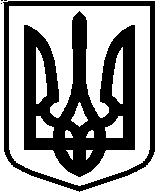 